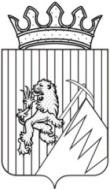 РЕШЕНИЕГУБАХИНСКОЙ  ГОРОДСКОЙ  ДУМЫI СОЗЫВА23.12.2016 г.                                                          № 389В соответствии со статьей 18 Федерального закона от 12.06.2002 № 67-ФЗ «Об основных гарантиях избирательных прав и права на участие в референдуме граждан Российской Федерации», статьей 25 закона Пермского края от 09.11.2009 № 525-ПК «О выборах депутатов представительных органов  муниципальных образований в Пермском крае», частью 5 статьи 14 Устава Губахинского городского округа, руководствуясь решением территориальной избирательной комиссии городского округа «Город Губаха» от 28.11.2016 № 37/01 «Об определении схемы избирательных округов для проведения выборов депутатов Губахинской городской Думы сроком на 10 лет», Губахинская городская Дума РЕШАЕТ:Утвердить схему и графическое изображение 10 одномандатных избирательных округов для проведения выборов депутатов Губахинской городской Думы согласно приложениям № 1 и № 2.Схема утверждается на 10 лет со дня вступления в силу решения.Опубликовать решение на Официальном сайте Губахинского городского округа в информационно-телекоммуникационной сети Интернет.Решение вступает в силу с момента его официального опубликования.Контроль за исполнением данного Решения возложить на заместителя председателя Губахинской городской Думы А.Н. Мазлова.Заместитель председателя Губахинской городской Думы                                                      А.Н.МазловВрИО главы города Губахи                                                             Н.В.ЛазейкинПриложение 1                                                                               к решению Губахинской городской Думы от 23.12.2016 г. № 389Схема округов по выборам депутатов Губахинской городской Думы сроком на 10 летЧисло депутатов Губахинской городской Думы – 20Число избирательных округов - 10 одномандатных округов Число избирателей, зарегистрированных на территории Губахинского городского округа на 1 июля 2016 года  – 29 083Средняя норма представительства избирателей на один одномандатный избирательный округ – 2 908Допустимое число избирателей в одном одномандатном избирательном округе (+/- 10%): 3199-2908Местонахождение территориальной избирательной комиссии городского округа «Город Губаха»: Пермский край, г. Губаха, ул. Никонова, д. 44, каб. 35ОКРУГ №1Число избирателей – 3173Избирательный округ образован в границах части города Губаха: улицы:18 лет Октября, Орджоникидзе, с 1 по 13 (нечетн.), Герцена, Горняцкая, Дегтярева, с 6 по 20 (четн.), 4а, 6а, 8а, 12а, Деменева, Дзержинского, Зеленая, Комсомольская, Кооперативная, Краснооктябрьская, пр.Ленина с 1 по 21 (нечетн.), Мичурина, Октябрьская, Орджоникидзе с 4 по 14 (четн.), П. Морозова 4,7,9,10, разъезд Косьва, Суворова – все дома с нечетными номерами, Первомайская, Потапова, Пролетарская, Рабочая, Строителей, все дома с четными номерами ул. Суворова, Уральская, Циолковского 8, 9, 11, Шварца, Юбилейная.ОКРУГ №2Число избирателей – 3134Избирательный округ образован в границах части города Губаха: улицы: Дегтярева, 3, 4,7, 9а, 10, 11, 15, 28, 34, 36, им. газеты “Правда” с 1 по 47 (нечетн.), с 30 по 36 (четн.), Орджоникидзе 20, 22, Ленина, со 2 по 44 (четн), с 23 по 35 (нечетн.), 33а; Лесная, Никонова 12, 14, 18, 18а, 20, 46, П.Морозова, 15, 16, 17, Радищева, Циолковского,1,3,4,5,6, Орджоникидзе, 19, 28, с 39 по 47 (нечетн.),  Островского.ОКРУГ №3Число избирателей – 2942Избирательный округ образован в границах части города Губаха: улицы: Космонавтов, 7, 11, пр.Ленина, с 41 по 55 (нечетн.), 47а, 49а, 53а, 52, 56, пр.Октябрьский, 7, 9, 11а, пр.Свердлова 4, 6, 6а, 6б.ОКРУГ №4Число избирателей – 3 116Избирательный округ образован в границах части города Губаха: улицы: Дегтярева, 9, Жданова, ул.Кирова, ул.Коммунистическая с 19 по 75 (нечетн.), с 22 по 64 (четн.), Космонавтов, все дома с четными номерами и с 1 по 5 (нечетн.), пр.Ленина, 47б, 49б, 53б, 53в, Ломоносова, Менделеева все, кроме 6, 8, 10, пр.Октябрьский с 6 по 12 (четн.), Пархоменко, Перекопская, Пермская, Толстого с 12 по 44 (четн.), с 21 по 53 (нечетн.).ОКРУГ №5Число избирателей – 2863Состав округа: часть Губахинского городского округа Город Губаха: улицы: Восточная, пр.Ленина с 57 по 63, 61а, пр.Ленина 60, 62, пр.Октябрьский 11, 13, 13а, 14, 17, 16,18, пр.Свердлова 8, 10, 6в, 8а, 8б.ОКРУГ №6Число избирателей – 2 718Избирательный округ образован в границах части города Губаха: улицы: пр.Октябрьский, 1, 3, 3а, 5, 7а, 7б, ул.Парковая, пр.Свердлова, 4а, 4б, 4в.пос. Нагорнский: улицы: 30 лет Октября, 8 Марта, Горная, Железнодорожная, Кооперативная, Лесная, переулок Лесников, Линейная, Луговая, Октябрьская, Первомайская, Пионерская, Пролетарская, Советская, Торговая, Труда, Юбилейная.ОКРУГ №7Число избирателей – 2962Избирательный округ образован в границах: части города Губаха: улицы Гоголя, Грибоедова, им. газеты “Правда” со 2 по 28 (четн.), Коммунистической со 2 по16 (все дома), Кутузова, Менделеева, 6,8,10, Никонова – все с нечетными номерами, д. Никонова, 16, Пугачева, Советская, Танкистов, Толстого, с 1 по 11 (нечетн),4, Тургенева, Тюленина, Шахтостроителей;части населенного пункта пос. Северный Губахинского городского округа: улицы: Бутлерова, 3, 9, Дружбы, Квартальная, Маяковского, Мира с 1 по 39 (нечетн.), со 2 по 26 (четн.), Павлова, Чернышевского с 1 по 26 – все дома, Щорса.ОКРУГ №8Число избирателей – 2784Избирательный округ образован в границах: части населенного пункта пос. Углеуральский Губахинского городского округа: улицы: Гагарина, Мира, 34, 34а, 41, 51, 53, Чернигина, Чернышевского, с 30 по 56 – все дома.части населенного пункта пос. Углеуральский Губахинского городского округа: улицы: Ватутина, Гайдара, Косая Горка, Жуковского, Западный переулок, Кизеловская, Клубная, Клубный переулок, 72-й Пикет, 2-я Пролетарская, переулок Советский, Спортивная со 2 по 41 – все дома.ОКРУГ №9Число избирателей – 2669Избирательный округ образован в границах части населенного пункта пос. Углеуральский Губахинского городского округа: улицы: переулок Ватутина,150 лет КУБ с 19 по 57 – все дома, переулок 150 лет КУБ, 8 Марта, 3, 5, 19, 19а, 33, с 6 по 80 (четн.), Базарный переулок, Добролюбова, Индивидуальная, Индустриальная – все дома, К.Либкнехта со 2 по 31 – все дома, Калинина - все дома, переулок Коммунистический, Каменная, Ключевая, 2-я Коммунистическая, с 1 по 25(все дома), с 75 по 98 (четн.), с 75 по 109 (нечетн.), 109а; Комсомольская, Л.Чайкиной, Ленина, с 9 по 45 – все дома, Луговая (все номера, кроме 50,52), П.Осипенко, Серова, Урицкого с 1 по 14 – все дома, с 16 по 38 - все дома; Черняховского, Чехова, Шахтера со 2 по 56 – все дома, с 78 по 117 – все дома; Школьный переулок.ОКРУГ №10Число избирателей – 2722Избирательный округ образован в границах части населенного пункта пос. Углеуральский Губахинского городского округа : улицы: 150 лет КУБ с 69 до конца, 8 Марта с 43 по 63 (нечетн.) и с 86 по 112 (четн.), 8 Марта переулок, Базовая,Белинского– все дома, Белинского переулок, Больничная, Водораздельная, Вокзальная, Володарского, Высоковольтная Гаражная, Глинки, Железнодорожная, Калинина с 4 по 16 (четн.) Камчатка - 2 линия, Камчатка -3 линия, 2-я Коммунистическая со 102 по 142 (четн.), Куприна, Макарова, Мостовая, Нахимова, Ленина с 91 до конца,  30 лет Октября, ХХ Партсъезда, 2-я Первомайская, Пионерская, Пушкина, Северная, Спортивная, с 55 – все дома,   С. Разина, Станция Половинка, Ю. Смирнова, Техпоселок, Транспортная, Труда, Трудовая, Решетникова, Садовая, Углеуральская, Физкультурников, Фрунзе, Шахтная;населенных пунктов Губахинского городского округа: пос. 10 км; пос. 20 км; пос. Широковский: улицы: Горького, ул.Верхняя, ул.Тупиковая, ул.Строителей, пер. Строителей, ул.Чайковского, ул.Парковая, ул.Тельмана, 10, ул.Заслонова, дома №№ 9, 17, ул.Пионеров, дома №№ 10, 16, ул.Кошевого, дома №№ 3, 5, 7, 9 и с №№ 26 по 30, ул.Хмельницкого, дома с № 47 по № 76; пос. 	Парма; пос. Шестаки.Приложение 2                                                                               к решению Губахинской городской Думы от 23.12.2016 г. № 389Графическое изображение схемы по выборам депутатов Губахинской городской Думы сроком на 10 лет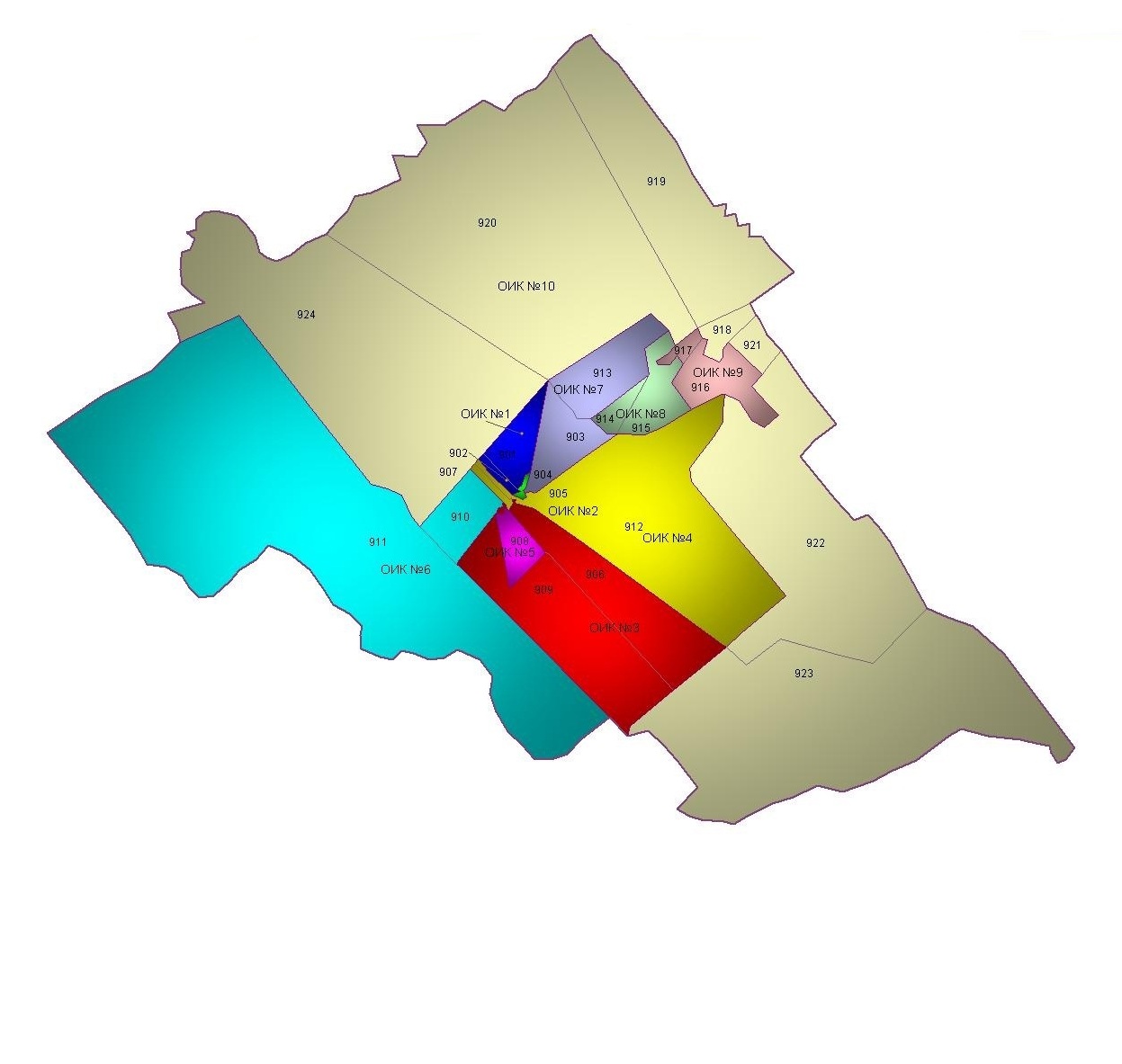 Об утверждении схемы избирательных округов для проведения выборов депутатов Губахинской городской Думы 